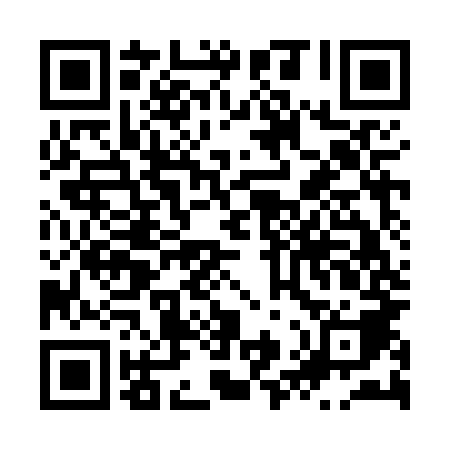 Ramadan times for Bandzounou, CongoMon 11 Mar 2024 - Wed 10 Apr 2024High Latitude Method: NonePrayer Calculation Method: Muslim World LeagueAsar Calculation Method: ShafiPrayer times provided by https://www.salahtimes.comDateDayFajrSuhurSunriseDhuhrAsrIftarMaghribIsha11Mon4:594:596:0812:123:146:166:167:2112Tue4:594:596:0812:123:136:156:157:2013Wed4:594:596:0812:113:126:156:157:2014Thu4:594:596:0712:113:126:156:157:2015Fri4:584:586:0712:113:126:146:147:1916Sat4:584:586:0712:113:136:146:147:1917Sun4:584:586:0712:103:136:146:147:1818Mon4:584:586:0712:103:136:136:137:1819Tue4:584:586:0612:103:146:136:137:1820Wed4:574:576:0612:093:146:136:137:1721Thu4:574:576:0612:093:156:126:127:1722Fri4:574:576:0612:093:156:126:127:1723Sat4:574:576:0512:083:156:116:117:1624Sun4:564:566:0512:083:166:116:117:1625Mon4:564:566:0512:083:166:116:117:1626Tue4:564:566:0512:083:166:106:107:1527Wed4:564:566:0412:073:166:106:107:1528Thu4:554:556:0412:073:176:106:107:1429Fri4:554:556:0412:073:176:096:097:1430Sat4:554:556:0412:063:176:096:097:1431Sun4:554:556:0412:063:176:096:097:131Mon4:544:546:0312:063:176:086:087:132Tue4:544:546:0312:053:186:086:087:133Wed4:544:546:0312:053:186:076:077:134Thu4:544:546:0312:053:186:076:077:125Fri4:534:536:0212:053:186:076:077:126Sat4:534:536:0212:043:186:066:067:127Sun4:534:536:0212:043:186:066:067:118Mon4:524:526:0212:043:196:066:067:119Tue4:524:526:0212:033:196:056:057:1110Wed4:524:526:0112:033:196:056:057:10